                       Сообщение №1о возможном установлении публичного сервитутаВ соответствии со статьей 39.42 Земельного кодекса Российской Федерации«Комитет по управлению муниципальным имуществом» администрации города Усолье-Сибирское информирует о возможном установлении публичного сервитута:                     Схема расположения границ публичного сервитута                     Местоположение публичного сервитута: Российская Федерация, Иркутская область, Муниципальное образование «город Усолье-Сибирское» г. Усолье-Сибирское, ул. Шевченко, з/у 3      Цель установления публичного сервитута: Строительство и размещение КТПН – 400/6/0,4 кВ, согласно Распоряжению Министерства жилищной политики и энергетики Иркутской области от 09.07.2021 г. № 58-138-тр «О внесении изменений в инвестиционную программу ОГУЭП «Облкоммунэнерго» на 2020-2024 годы и их утверждении. 	Площадь устанавливаемого публичного сервитута: 25 кв.м 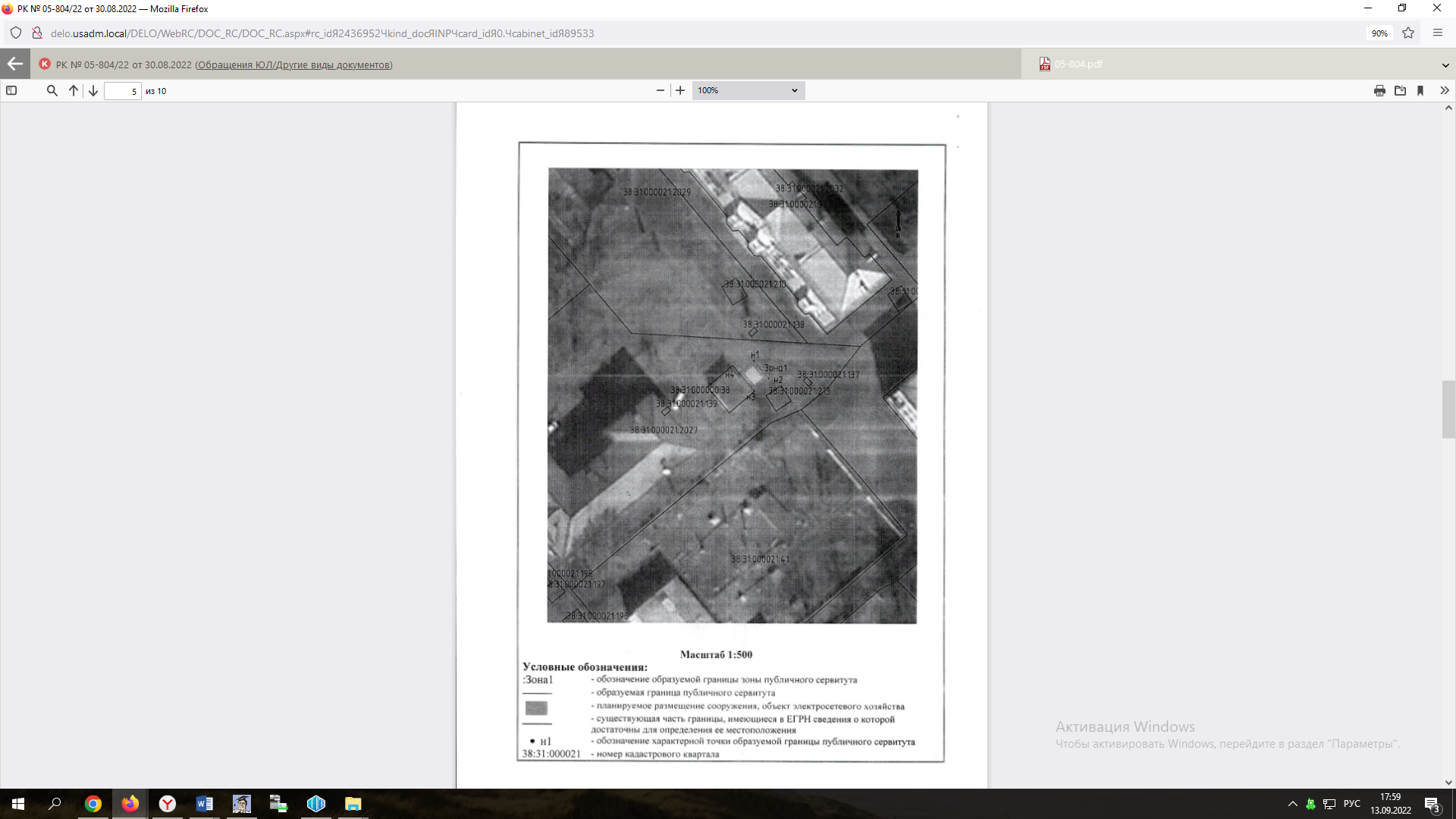 В соответствии с градостроительным регламентом, установленным Правилами землепользования и застройки, утвержденными решением городской Думы муниципального образования «город Усолье-Сибирское» от 25.06.2020 г. № 33/7.Заинтересованные лица в течение пятнадцати дней со дня опубликования настоящего сообщения могут ознакомиться с поступившим ходатайством о возможном установлении публичного сервитута и прилагаемым к нему описанием местоположения границ публичного сервитута по адресу: г. Усолье-Сибирское, ул. Ватутина, 10, каб. 39, в рабочие дни с 09-00 до 17-00 (обеденный перерыв с 12-00 до 13-00) (официальный сайт администрации города Усолье-Сибирское – https://usolie-sibirskoe.ru\КУМИ\земля\информация).Правообладатели земельного участка, если их права не зарегистрированы в Едином государственном реестре недвижимости, в течении тридцати дней со дня опубликования настоящего сообщения могут подать заявления об учете их прав (обременений прав) на земельный участок с приложением копий документов, подтверждающих эти права (обременения прав), указанием почтового адреса и (или) адреса электронной почты.Подать заявления об учете прав на земельные участки, в отношении которых поступило ходатайство об установлении публичного сервитута, можно в администрации города Усолье-Сибирское по адресу: г. Усолье-Сибирское, ул. Ватутина, 10, каб. 39, в рабочие дни с 09-00 до      17-00 (обеденный перерыв с 12-00 до 13-00).Срок приема заявлений с 16.09.2022 г. по 30.09.2022 г. (включительно) с 9-00 до 17-00 часов (кроме выходных и праздничных дней). Правообладатели земельных участков, подавшие заявления по истечению указанного срока, несут риски невозможности обеспечения их прав в связи с отсутствием информации о таких лицах и их правах на земельные участки.Председатель КУМИ                                                                                М.Ш. Суханова№Адрес или местоположение земельных участковПлощадь образуемого участка (части земельного участка)Вид права(срок)Цель, для которой устанавливается публичный сервитут1Российская Федерация, Иркутская область,Муниципальное образование «город Усолье-Сибирское» г. Усолье-Сибирское,ул. Шевченко, з/у 3, с кадастровым номером 38:31:000021:202725Публичный сервитут на 49 летСтроительство и размещение КТПН – 400/6/0,4 кВ(ОГУЭП «Облкоммунэнерго»)Публичный сервитут на 49 летСтроительство и размещение КТПН – 400/6/0,4 кВ(ОГУЭП «Облкоммунэнерго»)Обозначение характерных точек границ Координаты, м Координаты, м Обозначение характерных точек границ Х У 1 2 3 н1 437539.67 3290819.49 н2 437535.47 3290823.05н3   437532.563290819.62н4   437536.763290816.06н1  437539.673290819.49